Vchodové dveře (foto v příloze, dveře v pravo, okno v levo – opačně jak na obrázku)
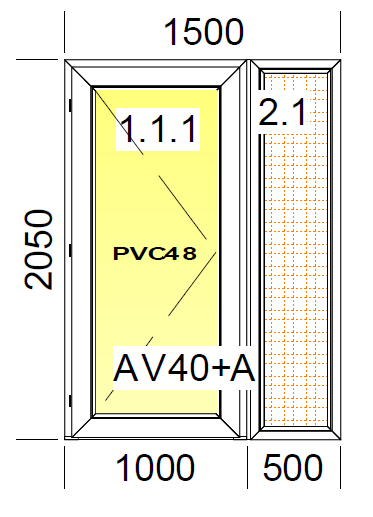 2 x Okno 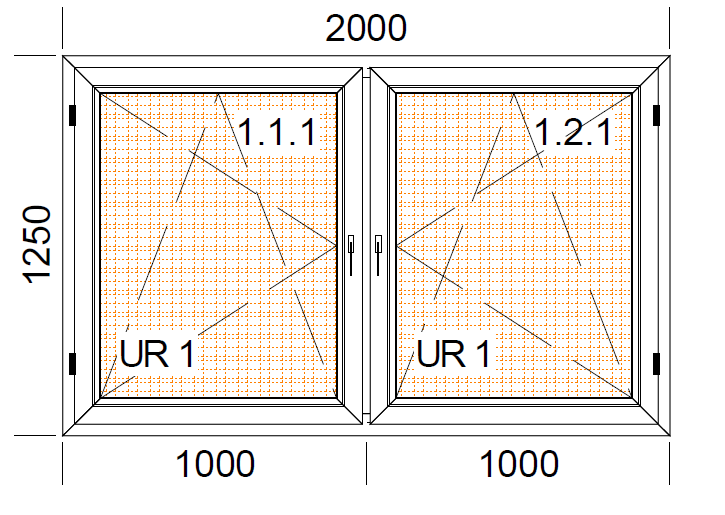 1 x Okno FIX (bez dělicího sloupku)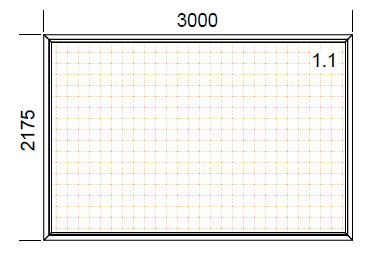 Okno HS portal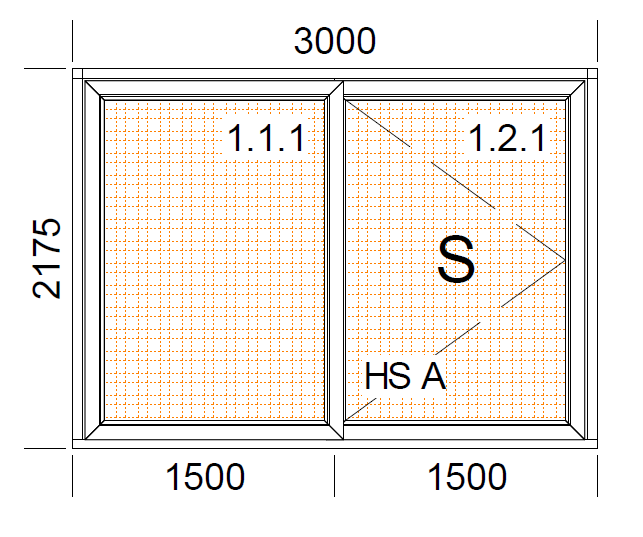 1 x Okno z ložnice na terasu (otevírané) 
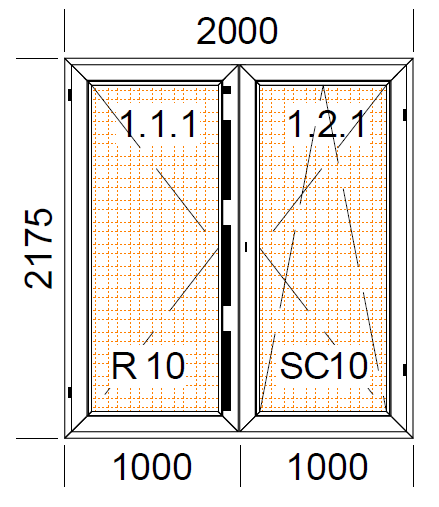 4 x  Okno

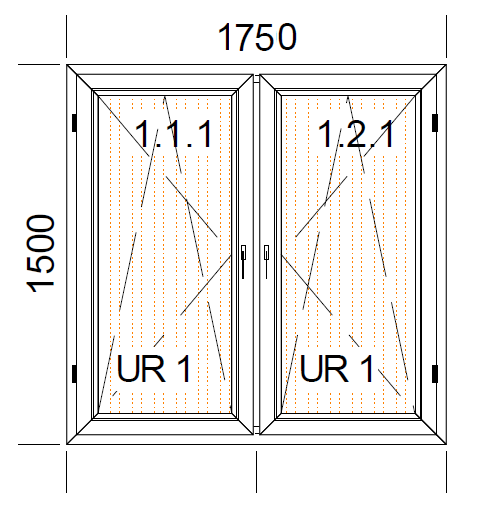 